РУССКАЯ ПРАВОСЛАВНАЯ ЦЕРКОВЬМАГАДАНСКАЯ И СИНЕГОРСКАЯ ЕПАРХИЯПРАВИТЕЛЬСТВО МАГАДАНСКОЙ ОБЛАСТИМЭРИЯ Г. МАГАДАНАФедеральное государственное бюджетное образовательное учреждениевысшего образования«СЕВЕРО-ВОСТОЧНЫЙ ГОСУДАРСТВЕННЫЙ УНИВЕРСИТЕТ»Магаданское областное государственное автономное учреждение дополнительного профессионального образования «ИНСТИТУТ РАЗВИТИЯ ОБРАЗОВАНИЯ И ПОВЫШЕНИЯ КВАЛИФИКАЦИИ ПЕДАГОГИЧЕСКИХ КАДРОВ»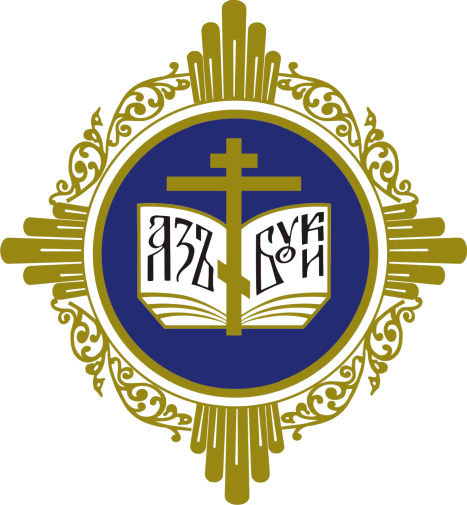 ПРОГРАММАРЕГИОНАЛЬНОГО ЭТАПАXXX МЕЖДУНАРОДНЫХ РОЖДЕСТВЕНСКИХОБРАЗОВАТЕЛЬНЫХ ЧТЕНИЙ«К 350-ЛЕТИЮ СО ДНЯ РОЖДЕНИЯ ПЕТРА I: СЕКУЛЯРНЫЙ МИР И РЕЛИГИОЗНОСТЬ»Магадан10, 11 декабря 2021 г.РЕГИОНАЛЬНЫЙ ЭТАПXXX МЕЖДУНАРОДНЫХ РОЖДЕСТВЕНСКИХ ОБРАЗОВАТЕЛЬНЫХ ЧТЕНИЙПочетный Председательрегионального этапа XXX Международных Рождественских образовательных чтенийАрхиепископ Магаданский и Синегорский ИОАННОРГАНИЗАЦИОННЫЙ КОМИТЕТ ЧТЕНИЙОтдел религиозного образования и катехизации Магаданской и Синегорской епархииРусской Православной Церкви685000, г. Магадан, Соборная площадь, 1Тел./факс (4132) 62-48-90e-mail: magadan.eparhia.oroik@mail.ruРЕГЛАМЕНТ ЧТЕНИЙПо благословениюАрхиепископа Магаданского и Синегорского ИОАННАXXII областные Рождественские образовательные чтения«К 350-ЛЕТИЮ СО ДНЯ РОЖДЕНИЯ ПЕТРА I: СЕКУЛЯРНЫЙ МИР И РЕЛИГИОЗНОСТЬ»10, 11 декабря 2021 г.10 декабряПЛЕНАРНОЕ ЗАСЕДАНИЕ:«К 350-ЛЕТИЮ СО ДНЯ РОЖДЕНИЯ ПЕТРА I: СЕКУЛЯРНЫЙ МИР И РЕЛИГИОЗНОСТЬ»ОРГАНИЗАТОРЫ: •	Магаданская и Синегорская епархия Русской Православной Церкви,•	Правительство Магаданской области,•	Мэрия г. Магадана,•	Министерство образования Магаданской области,•	Министерство культуры и туризма Магаданской области,•	Департамент образования мэрии г. Магадана,•	Управление культуры мэрии г. Магадана,•	ФГБОУ ВО «Северо-Восточный государственный университет»,•	МОГАУ ДПО «Институт развития образования и повышения квалификации педагогических кадров»,•	АНО «Колыма – За Жизнь».10:00-12:00Приветственное слово к участникам Чтений:Архиепископ Магаданский и Синегорский Иоанн.Колядин Андрей Михайлович, вице-губернатор Магаданской области.Модератор: Чурсина Элеонора Александровна, руководитель отдела религиозного образования и катехизации Магаданской и Синегорской епархии.УЧАСТНИКИ ПЛЕНАРНОГО ЗАСЕДАНИЯ:Архиепископ Магаданский и Синегорский Иоанн.Колядин Андрей Михайлович, вице-губернатор Магаданской области.Меркулов Антон Вячеславович, учитель истории и обществознания МАОУ «Гимназия (английская)».Ампилогова Валентина Борисовна, директор ОГАУК «Магаданская областная универсальная научная библиотека им. А. С. Пушкина».Широкова Ирина Павловна, старший преподаватель кафедры социальных и гуманитарных наук Института социальных технологий ФГБОУ ВО «Северо-Восточный государственный университет».Хлебникова Ольга Витальевна, преподаватель отделения хорового дирижирования ГАПОУ «Магаданский областной колледж искусств».Магерамова Юлия Юрьевна, заведующий научно-методической лабораторией национальной культуры и национального языка МОГАУ ДПО «Институт развития образования и повышения квалификации педагогических кадров», кандидат филологических наук, доцент.XXII областные Рождественские образовательные чтения«К 350-ЛЕТИЮ СО ДНЯ РОЖДЕНИЯ ПЕТРА I:СЕКУЛЯРНЫЙ МИР И РЕЛИГИОЗНОСТЬ»10, 11 декабря 2021 г.10 декабря 2021 г.13:00-15:30 – работа секции15:30-16:00 – чайная пауза16:00-17:30 – продолжение работы секции11 декабря 2021 г.10:00-12:30 – работа секций12:30-13:00 – чайная пауза13:00-14:30 – продолжение работы секций11 декабря 2020 г.10:00-12:30 – работа секций12:30-13:00 – чайная пауза13:00-14:30 – продолжение работы секций10, 11 декабряРабота по направлениямВ связи со сложной эпидемической ситуацией Чтения пройдут в особом формате, с ограниченным числом участников, присутствующих очно на мероприятиях.10, 11 декабряРабота по направлениямВ связи со сложной эпидемической ситуацией Чтения пройдут в особом формате, с ограниченным числом участников, присутствующих очно на мероприятиях.10 декабря(пятница)10:00-12:00ОТКРЫТИЕ РЕГИОНАЛЬНОГО ЭТАПА XXX МЕЖДУНАРОДНЫХ РОЖДЕСТВЕНСКИХ ОБРАЗОВАТЕЛЬНЫХ ЧТЕНИЙ.ОГАУК «Магаданская областная универсальная научная библиотека имени А. С. Пушкина», Большой залАдрес: г. Магадан, пр. Карла Маркса, 53/1310 декабря(пятница)13:00-17:30СЕКЦИЯ «ЦЕРКОВЬ, КУЛЬТУРА И СМИ».ОГАУК «Магаданская областная универсальная научная библиотека имени А. С. Пушкина», Большой залАдрес: г. Магадан, пр. Карла Маркса, 53/1311 декабря(суббота)10:00-14:30СЕКЦИЯ «ЛИЧНОСТЬ, ОБЩЕСТВО И ЦЕРКОВЬ В СОЦИАЛЬНОМ СЛУЖЕНИИ».«ЦЕРКОВЬ, СВЯТООТЕЧЕСКОЕ НАСЛЕДИЕ И СЕМЬЯ».«МИССИОНЕРСКОЕ СЛУЖЕНИЕ РУССКОЙ ПРАВОСЛАВНОЙ ЦЕРКВИ».МОГАУ ДПО «Институт развития образования и повышения квалификации педагогических кадров», ауд. 401.Адрес: г. Магадан, ул. Якутская, 67 Б11 декабря(суббота)10:00-14:30СЕКЦИЯ «ДЕЯТЕЛЬНОСТЬ ЦЕРКВИ В СФЕРЕ ОБРАЗОВАНИЯ И КАТЕХИЗАЦИИ».ФГБОУ ВО «Северо-Восточный государственный университет» (СВГУ), Зал заседаний Ученого совета, ауд. 3308.Адрес: г. Магадан, ул. Коммуны, 4 А11 декабря(суббота)15:00ЗАКРЫТИЕ ЧТЕНИЙ.ФГБОУ ВО «Северо-Восточный государственный университет» (СВГУ), Актовый зал, ауд. 1101.Адрес: г. Магадан, ул. Портовая, 13№ДокладчикТемаВысокопреосвященнейший Иоанн, Архиепископ Магаданский и СинегорскийМолитва перед началом Чтений.Открытие Чтений.Приветственное словоКолядин Андрей Михайлович, вице-губернатор Магаданской областиПриветственное словоМеркулов Антон Вячеславович, учитель истории и обществознания МАОУ «Гимназия (английская)»«Преобразовательная деятельность Петра I в контексте культурно-исторического, военно-политического и духовного диалога России и Европы»Ампилогова Валентина Борисовна, директор ОГАУК «Магаданская областная универсальная научная библиотека им. А. С. Пушкина»«Культурно-просветительские преобразования Петра I в контексте традиций церковно-государственных отношений: десакрализация быта, секуляризация образования, всешутейший собор»Широкова Ирина Павловна, старший преподаватель кафедры социальных и гуманитарных наук Института социальных технологий ФГБОУ ВО «Северо-Восточный государственный университет»«Петр I и становление российской науки»Хлебникова Ольга Витальевна, преподаватель отделения хорового дирижирования ГАПОУ «Магаданский областной колледж искусств»«Русская музыка Петровского времени»Магерамова Юлия Юрьевна, заведующий научно-методической лабораторией национальной культуры и национального языка МОГАУ ДПО «Институт развития образования и повышения квалификации педагогических кадров», кандидат филологических наук, доцент«Образ Петра I в отечественной культуре: неоднозначность и противоречивость»СЕКЦИОННЫЕ ЗАСЕДАНИЯ10 ДЕКАБРЯ (ПЯТНИЦА)Секция «ЦЕРКОВЬ, КУЛЬТУРА И СМИ».ОГАУК «Магаданская областная универсальная научная библиотекаимени А. С. Пушкина», Большой залАдрес: г. Магадан, пр. Карла Маркса, 53/1313:00-15:30 – работа секции15:30-16:00 – чайная пауза16:00-17:30 – продолжение работы секции11 ДЕКАБРЯ (СУББОТА)Секция «ЛИЧНОСТЬ, ОБЩЕСТВО И ЦЕРКОВЬ В СОЦИАЛЬНОМ СЛУЖЕНИИ».«ЦЕРКОВЬ, СВЯТООТЕЧЕСКОЕ НАСЛЕДИЕ И СЕМЬЯ».«МИССИОНЕРСКОЕ СЛУЖЕНИЕ РУССКОЙ ПРАВОСЛАВНОЙ ЦЕРКВИ»МОГАУ ДПО «Институт развития образования и повышения квалификации педагогических кадров», ауд. 401Адрес: г. Магадан, ул. Якутская, 67 Б10:00-12:30 – работа секций12:30-13:00 – чайная пауза13:00-14:30 – продолжение работы секций11 ДЕКАБРЯ (СУББОТА)Секция «ДЕЯТЕЛЬНОСТЬ ЦЕРКВИ В СФЕРЕ ОБРАЗОВАНИЯ И КАТЕХИЗАЦИИ»ФГБОУ ВО «Северо-Восточный государственный университет», Зал Ученого совета, ауд. 3308Адрес: г. Магадан, ул. Коммуны, 4 А10:00-12:30 – работа секций12:30-13:00 – чайная пауза13:00-14:30 – продолжение работы секций15:00ЗАКРЫТИЕ ЧТЕНИЙ.ФГБОУ ВО «Северо-Восточный государственный университет»,актовый зал, ауд. 1101Адрес: г. Магадан, ул. Портовая, 13Областное государственное автономное учреждение культуры «Магаданская областная универсальная научная библиотекаимени А. С. Пушкина»Адрес: пр. Карла Маркса, 53/13Областное государственное автономное учреждение культуры «Магаданская областная универсальная научная библиотекаимени А. С. Пушкина»Адрес: пр. Карла Маркса, 53/13Областное государственное автономное учреждение культуры «Магаданская областная универсальная научная библиотекаимени А. С. Пушкина»Адрес: пр. Карла Маркса, 53/13Областное государственное автономное учреждение культуры «Магаданская областная универсальная научная библиотекаимени А. С. Пушкина»Адрес: пр. Карла Маркса, 53/13Секция 1«ЦЕРКОВЬ, КУЛЬТУРА И СМИ»Руководители: Ампилогова Валентина Борисовна, директор ОГАУК «Магаданская областная универсальная научная библиотека имени А. С. Пушкина» (г. Магадан), иерей Илья Холопов, руководитель молодежного отдела Магаданской и Синегорской епархии.Секретарь: Старикова Наталья Олеговна, заведующий библиографическим отделом ОГАУК «Магаданская областная универсальная научная библиотека имени А. С. Пушкина».Технический секретарь: Валуй Светлана Юрьевна, ведущий библиотекарь ОГАУК «Магаданская областная универсальная научная библиотека имени А. С. Пушкина».Место проведения: ОГАУК «МОУНБ им. А. С. Пушкина», Большой зал.Адрес: г. Магадан, пр. Карла Маркса, 53/13.Секция 1«ЦЕРКОВЬ, КУЛЬТУРА И СМИ»Руководители: Ампилогова Валентина Борисовна, директор ОГАУК «Магаданская областная универсальная научная библиотека имени А. С. Пушкина» (г. Магадан), иерей Илья Холопов, руководитель молодежного отдела Магаданской и Синегорской епархии.Секретарь: Старикова Наталья Олеговна, заведующий библиографическим отделом ОГАУК «Магаданская областная универсальная научная библиотека имени А. С. Пушкина».Технический секретарь: Валуй Светлана Юрьевна, ведущий библиотекарь ОГАУК «Магаданская областная универсальная научная библиотека имени А. С. Пушкина».Место проведения: ОГАУК «МОУНБ им. А. С. Пушкина», Большой зал.Адрес: г. Магадан, пр. Карла Маркса, 53/13.Секция 1«ЦЕРКОВЬ, КУЛЬТУРА И СМИ»Руководители: Ампилогова Валентина Борисовна, директор ОГАУК «Магаданская областная универсальная научная библиотека имени А. С. Пушкина» (г. Магадан), иерей Илья Холопов, руководитель молодежного отдела Магаданской и Синегорской епархии.Секретарь: Старикова Наталья Олеговна, заведующий библиографическим отделом ОГАУК «Магаданская областная универсальная научная библиотека имени А. С. Пушкина».Технический секретарь: Валуй Светлана Юрьевна, ведущий библиотекарь ОГАУК «Магаданская областная универсальная научная библиотека имени А. С. Пушкина».Место проведения: ОГАУК «МОУНБ им. А. С. Пушкина», Большой зал.Адрес: г. Магадан, пр. Карла Маркса, 53/13.Секция 1«ЦЕРКОВЬ, КУЛЬТУРА И СМИ»Руководители: Ампилогова Валентина Борисовна, директор ОГАУК «Магаданская областная универсальная научная библиотека имени А. С. Пушкина» (г. Магадан), иерей Илья Холопов, руководитель молодежного отдела Магаданской и Синегорской епархии.Секретарь: Старикова Наталья Олеговна, заведующий библиографическим отделом ОГАУК «Магаданская областная универсальная научная библиотека имени А. С. Пушкина».Технический секретарь: Валуй Светлана Юрьевна, ведущий библиотекарь ОГАУК «Магаданская областная универсальная научная библиотека имени А. С. Пушкина».Место проведения: ОГАУК «МОУНБ им. А. С. Пушкина», Большой зал.Адрес: г. Магадан, пр. Карла Маркса, 53/13.№п/пВыступающийТема выступленияМесто работы, должность, ученая степень,ученое звание1.КарпекинаОльга Леонидовна«Петр I в произведениях искусства (живопись, графика, скульптура)»МАОУ «Гимназия № 13», учитель истории и обществознания2.Дадашев Игорь Тофикович«Театр. Кино. Телевидение. Духовно-нравственная безопасность государства»МОГАУК «Магаданский государственный музыкальный и драматический театр», руководитель литературно-драматургической частью3. Исаева Татьяна Никоевна«Духовно-нравственное воспитание младших школьников на уроках музыки»МБОУ «Средняя общеобразовательная школа № 7» (г. Магадан), учитель начальных классов4. Капустина Дарья Владимировна«Если у ребенка нет трудностей, то надо купить их за большие деньги: семейные традиции и обычаи – основа традиционного уклада семейной жизни и духовно-нравственного воспитания детей»МАДОУ «Детский сад комбинированного вида № 55» (г. Магадан), воспитатель5.КомароваНадежда Ивановна«Петр I в произведениях литературы»ОГАУК «Магаданская областная универсальная научная библиотека им. А. С. Пушкина», ведущий библиограф библиографического отдела 6.ОстапченяНаталья Юрьевна«Образ Петра I в изобразительном искусстве»ОГАУК «Магаданская областная универсальная научная библиотека им. А. С. Пушкина, и. о. заведующего сектором «Зал периодических изданий» объединенного читального зала 7.Руселик Татьяна Ивановна«Образ Петра Первого в документальном и художественном кинематографе»ГАУК МО «Ресурсный центр развития культуры», редактор по репертуару отдела развития киноМагаданское областное государственное автономное учреждение дополнительного профессионального образования «Институт развития образования и повышения квалификации педагогических кадров»Адрес: ул. Якутская, 67 БМагаданское областное государственное автономное учреждение дополнительного профессионального образования «Институт развития образования и повышения квалификации педагогических кадров»Адрес: ул. Якутская, 67 БМагаданское областное государственное автономное учреждение дополнительного профессионального образования «Институт развития образования и повышения квалификации педагогических кадров»Адрес: ул. Якутская, 67 БМагаданское областное государственное автономное учреждение дополнительного профессионального образования «Институт развития образования и повышения квалификации педагогических кадров»Адрес: ул. Якутская, 67 БСекция 2«ЦЕРКОВЬ И МОЛОДЕЖЬ».«МИССИОНЕРСКОЕ СЛУЖЕНИЕ РУССКОЙ ПРАВОСЛАВНОЙ ЦЕРКВИ».«ЛИЧНОСТЬ, ОБЩЕСТВО И ЦЕРКОВЬ В СОЦИАЛЬНОМ СЛУЖЕНИИ».«ЦЕРКОВЬ, СВЯТООТЕЧЕСКОЕ НАСЛЕДИЕ И СЕМЬЯ».Руководители: Баюкова Надежда Олеговна, заведующий кафедрой развития образовательных систем МОГАУ ДПО «Институт развития образования и повышения квалификации педагогических кадров», кандидат педагогических наук, доцент,Меркулов Антон Вячеславович, учитель истории и обществознания МАОУ «Гимназия (английская)»,иерей Даниил Омуралиев, руководитель информационно-издательского и миссионерского отделов Магаданской и Синегорской епархии.Секретарь: Морозова Ирина Александровна, старший методист лаборатории «Современные проблемы воспитания» МОГАУ ДПО «Институт развития образования и повышения квалификации педагогических кадров».Технический секретарь: Ремизовский Алексей Игоревич, ведущий программист МОГАУ ДПО «Институт развития образования и повышения квалификации педагогических кадров».Место проведения: МОГАУ ДПО «Институт развития образования и повышения квалификации педагогических кадров», ауд. 401.Адрес: г. Магадан, ул. Якутская, 67 Б.Секция 2«ЦЕРКОВЬ И МОЛОДЕЖЬ».«МИССИОНЕРСКОЕ СЛУЖЕНИЕ РУССКОЙ ПРАВОСЛАВНОЙ ЦЕРКВИ».«ЛИЧНОСТЬ, ОБЩЕСТВО И ЦЕРКОВЬ В СОЦИАЛЬНОМ СЛУЖЕНИИ».«ЦЕРКОВЬ, СВЯТООТЕЧЕСКОЕ НАСЛЕДИЕ И СЕМЬЯ».Руководители: Баюкова Надежда Олеговна, заведующий кафедрой развития образовательных систем МОГАУ ДПО «Институт развития образования и повышения квалификации педагогических кадров», кандидат педагогических наук, доцент,Меркулов Антон Вячеславович, учитель истории и обществознания МАОУ «Гимназия (английская)»,иерей Даниил Омуралиев, руководитель информационно-издательского и миссионерского отделов Магаданской и Синегорской епархии.Секретарь: Морозова Ирина Александровна, старший методист лаборатории «Современные проблемы воспитания» МОГАУ ДПО «Институт развития образования и повышения квалификации педагогических кадров».Технический секретарь: Ремизовский Алексей Игоревич, ведущий программист МОГАУ ДПО «Институт развития образования и повышения квалификации педагогических кадров».Место проведения: МОГАУ ДПО «Институт развития образования и повышения квалификации педагогических кадров», ауд. 401.Адрес: г. Магадан, ул. Якутская, 67 Б.Секция 2«ЦЕРКОВЬ И МОЛОДЕЖЬ».«МИССИОНЕРСКОЕ СЛУЖЕНИЕ РУССКОЙ ПРАВОСЛАВНОЙ ЦЕРКВИ».«ЛИЧНОСТЬ, ОБЩЕСТВО И ЦЕРКОВЬ В СОЦИАЛЬНОМ СЛУЖЕНИИ».«ЦЕРКОВЬ, СВЯТООТЕЧЕСКОЕ НАСЛЕДИЕ И СЕМЬЯ».Руководители: Баюкова Надежда Олеговна, заведующий кафедрой развития образовательных систем МОГАУ ДПО «Институт развития образования и повышения квалификации педагогических кадров», кандидат педагогических наук, доцент,Меркулов Антон Вячеславович, учитель истории и обществознания МАОУ «Гимназия (английская)»,иерей Даниил Омуралиев, руководитель информационно-издательского и миссионерского отделов Магаданской и Синегорской епархии.Секретарь: Морозова Ирина Александровна, старший методист лаборатории «Современные проблемы воспитания» МОГАУ ДПО «Институт развития образования и повышения квалификации педагогических кадров».Технический секретарь: Ремизовский Алексей Игоревич, ведущий программист МОГАУ ДПО «Институт развития образования и повышения квалификации педагогических кадров».Место проведения: МОГАУ ДПО «Институт развития образования и повышения квалификации педагогических кадров», ауд. 401.Адрес: г. Магадан, ул. Якутская, 67 Б.Секция 2«ЦЕРКОВЬ И МОЛОДЕЖЬ».«МИССИОНЕРСКОЕ СЛУЖЕНИЕ РУССКОЙ ПРАВОСЛАВНОЙ ЦЕРКВИ».«ЛИЧНОСТЬ, ОБЩЕСТВО И ЦЕРКОВЬ В СОЦИАЛЬНОМ СЛУЖЕНИИ».«ЦЕРКОВЬ, СВЯТООТЕЧЕСКОЕ НАСЛЕДИЕ И СЕМЬЯ».Руководители: Баюкова Надежда Олеговна, заведующий кафедрой развития образовательных систем МОГАУ ДПО «Институт развития образования и повышения квалификации педагогических кадров», кандидат педагогических наук, доцент,Меркулов Антон Вячеславович, учитель истории и обществознания МАОУ «Гимназия (английская)»,иерей Даниил Омуралиев, руководитель информационно-издательского и миссионерского отделов Магаданской и Синегорской епархии.Секретарь: Морозова Ирина Александровна, старший методист лаборатории «Современные проблемы воспитания» МОГАУ ДПО «Институт развития образования и повышения квалификации педагогических кадров».Технический секретарь: Ремизовский Алексей Игоревич, ведущий программист МОГАУ ДПО «Институт развития образования и повышения квалификации педагогических кадров».Место проведения: МОГАУ ДПО «Институт развития образования и повышения квалификации педагогических кадров», ауд. 401.Адрес: г. Магадан, ул. Якутская, 67 Б.№п/пВыступающийТема выступленияМесто работы, должность, ученая степень,ученое звание«ЦЕРКОВЬ И МОЛОДЕЖЬ»«ЦЕРКОВЬ И МОЛОДЕЖЬ»«ЦЕРКОВЬ И МОЛОДЕЖЬ»«ЦЕРКОВЬ И МОЛОДЕЖЬ»ДобрынинаАнастасия Игоревна«Как сегодня контролировать губительный для молодежи контент»МАОУ «Гимназия (английская)» (г. Магадан), учитель математики«МИССИОНЕРСКОЕ СЛУЖЕНИЕ РУССКОЙ ПРАВОСЛАВНОЙ ЦЕРКВИ»«МИССИОНЕРСКОЕ СЛУЖЕНИЕ РУССКОЙ ПРАВОСЛАВНОЙ ЦЕРКВИ»«МИССИОНЕРСКОЕ СЛУЖЕНИЕ РУССКОЙ ПРАВОСЛАВНОЙ ЦЕРКВИ»«МИССИОНЕРСКОЕ СЛУЖЕНИЕ РУССКОЙ ПРАВОСЛАВНОЙ ЦЕРКВИ»ПастюкОльга Владимировна«Зарождение Православия на Охотском побережье»ОГАОУ ДПО «Белгородский институт развития образования»,проректор по научной и инновационной деятельности, кандидат педагогических наук, доцент«ЛИЧНОСТЬ, ОБЩЕСТВО И ЦЕРКОВЬ В СОЦИАЛЬНОМ СЛУЖЕНИИ»«ЛИЧНОСТЬ, ОБЩЕСТВО И ЦЕРКОВЬ В СОЦИАЛЬНОМ СЛУЖЕНИИ»«ЛИЧНОСТЬ, ОБЩЕСТВО И ЦЕРКОВЬ В СОЦИАЛЬНОМ СЛУЖЕНИИ»«ЛИЧНОСТЬ, ОБЩЕСТВО И ЦЕРКОВЬ В СОЦИАЛЬНОМ СЛУЖЕНИИ»Берлизова Валентина Алексеевна«Святые эпохи Петра I»МАДОУ «Детский сад комбинированного вида № 55» (г. Магадан), воспитательЖуковаЕкатерина Сергеевна«Детство и отрочество Петра I»МБДОУ «Центр развития ребенка – детский сад № 46» (г. Магадан), воспитательПетровская Марина Анатольевна«Общественное призрение. Становление государственной системы помощи детям в годы царствования Петра I»МАДОУ «Детский сад комбинированного вида № 55» (г. Магадан), воспитательРудой Валерий Владимирович«Оценка культурных преобразований Петра I отечественными историками»МАОУ «Гимназия (английская)», (г. Магадан), учитель истории и обществознанияЦыренжаповаГоохон Стамбуевна«Петру I – благодарные потомки (о Петре I в литературе, живописи, скульптуре, памятниках)»МБДОУ «Центр развития ребенка – детский сад № 46» (г. Магадан), воспитатель«ЦЕРКОВЬ, СВЯТООТЕЧЕСКОЕ НАСЛЕДИЕ И СЕМЬЯ»«ЦЕРКОВЬ, СВЯТООТЕЧЕСКОЕ НАСЛЕДИЕ И СЕМЬЯ»«ЦЕРКОВЬ, СВЯТООТЕЧЕСКОЕ НАСЛЕДИЕ И СЕМЬЯ»«ЦЕРКОВЬ, СВЯТООТЕЧЕСКОЕ НАСЛЕДИЕ И СЕМЬЯ»АносоваИрина Геннадьевна«Влияние реформ Петра I на брак: история и современность»МАДОУ «Детский сад комбинированного вида № 38» (г. Магадан), воспитательГлуховаЕвгения Васильевна«Взращённые добром и верой»МАОУ «Средняя общеобразовательная школа № 21» (г. Магадан),учитель истории и обществознанияЕрмаковаИрина Александровна«Все лучшее – детям»? К чему ведет разрушение традиционного уклада в семье»МБОУ «Средняя общеобразовательная школа № 2» п. Палатка, учитель истории и обществознанияЛипчанскаяДарья Сергеевна«Институт брака и семьи в эпоху правления Петра Первого»МАОУ «Гимназия (английская)» (г. Магадан), учитель русского языка и литературыПастюкОльга Владимировна«История одной семьи: от 1813 до наших дней»ОГАОУ ДПО «Белгородский институт развития образования»,проректор по научной и инновационной деятельности, кандидат педагогических наук, доцентСтрекаловаЛеся Валерьевна«Чайлдфри и материнство»МАОУ «Гимназия (английская)» (г. Магадан), учитель английского языкаФедеральное государственное бюджетное образовательное учреждение высшего образования «Северо-Восточный государственный университет»Адрес: ул. Коммуны, 4 АФедеральное государственное бюджетное образовательное учреждение высшего образования «Северо-Восточный государственный университет»Адрес: ул. Коммуны, 4 АФедеральное государственное бюджетное образовательное учреждение высшего образования «Северо-Восточный государственный университет»Адрес: ул. Коммуны, 4 АФедеральное государственное бюджетное образовательное учреждение высшего образования «Северо-Восточный государственный университет»Адрес: ул. Коммуны, 4 АСекция 3«ДЕЯТЕЛЬНОСТЬ ЦЕРКВИ В СФЕРЕ ОБРАЗОВАНИЯ И КАТЕХИЗАЦИИ»Руководители: Якимчук Светлана Александровна, заведующий кафедрой дошкольного и начального образования ФГБОУ ВО «Северо-Восточный государственный университет» (г. Магадан), кандидат педагогических наук, доцент,Аврамова Инна Николаевна, учитель истории и обществознания МАОУ «Гимназия № 24»,иерей Илья Холопов, руководитель отдела по делам молодежи Магаданской и Синегорской епархии.Секретарь: Егорова Ольга Ивановна, доцент кафедры педагогики и валеологии Института социальных технологий ФГБОУ ВО «Северо-Восточный государственный университет» (г. Магадан), кандидат педагогических наук.Технический секретарь: Катренко Мария Александровна, студентка 3 курса Института социальных технологий ФГБОУ ВО «Северо-Восточный государственный университет» (г. Магадан), гр. СПДП-91.Место проведения: СВГУ, Зал заседаний Ученого совета, ауд. 3308.Адрес: г. Магадан, ул. Коммуны, 4 А.Секция 3«ДЕЯТЕЛЬНОСТЬ ЦЕРКВИ В СФЕРЕ ОБРАЗОВАНИЯ И КАТЕХИЗАЦИИ»Руководители: Якимчук Светлана Александровна, заведующий кафедрой дошкольного и начального образования ФГБОУ ВО «Северо-Восточный государственный университет» (г. Магадан), кандидат педагогических наук, доцент,Аврамова Инна Николаевна, учитель истории и обществознания МАОУ «Гимназия № 24»,иерей Илья Холопов, руководитель отдела по делам молодежи Магаданской и Синегорской епархии.Секретарь: Егорова Ольга Ивановна, доцент кафедры педагогики и валеологии Института социальных технологий ФГБОУ ВО «Северо-Восточный государственный университет» (г. Магадан), кандидат педагогических наук.Технический секретарь: Катренко Мария Александровна, студентка 3 курса Института социальных технологий ФГБОУ ВО «Северо-Восточный государственный университет» (г. Магадан), гр. СПДП-91.Место проведения: СВГУ, Зал заседаний Ученого совета, ауд. 3308.Адрес: г. Магадан, ул. Коммуны, 4 А.Секция 3«ДЕЯТЕЛЬНОСТЬ ЦЕРКВИ В СФЕРЕ ОБРАЗОВАНИЯ И КАТЕХИЗАЦИИ»Руководители: Якимчук Светлана Александровна, заведующий кафедрой дошкольного и начального образования ФГБОУ ВО «Северо-Восточный государственный университет» (г. Магадан), кандидат педагогических наук, доцент,Аврамова Инна Николаевна, учитель истории и обществознания МАОУ «Гимназия № 24»,иерей Илья Холопов, руководитель отдела по делам молодежи Магаданской и Синегорской епархии.Секретарь: Егорова Ольга Ивановна, доцент кафедры педагогики и валеологии Института социальных технологий ФГБОУ ВО «Северо-Восточный государственный университет» (г. Магадан), кандидат педагогических наук.Технический секретарь: Катренко Мария Александровна, студентка 3 курса Института социальных технологий ФГБОУ ВО «Северо-Восточный государственный университет» (г. Магадан), гр. СПДП-91.Место проведения: СВГУ, Зал заседаний Ученого совета, ауд. 3308.Адрес: г. Магадан, ул. Коммуны, 4 А.Секция 3«ДЕЯТЕЛЬНОСТЬ ЦЕРКВИ В СФЕРЕ ОБРАЗОВАНИЯ И КАТЕХИЗАЦИИ»Руководители: Якимчук Светлана Александровна, заведующий кафедрой дошкольного и начального образования ФГБОУ ВО «Северо-Восточный государственный университет» (г. Магадан), кандидат педагогических наук, доцент,Аврамова Инна Николаевна, учитель истории и обществознания МАОУ «Гимназия № 24»,иерей Илья Холопов, руководитель отдела по делам молодежи Магаданской и Синегорской епархии.Секретарь: Егорова Ольга Ивановна, доцент кафедры педагогики и валеологии Института социальных технологий ФГБОУ ВО «Северо-Восточный государственный университет» (г. Магадан), кандидат педагогических наук.Технический секретарь: Катренко Мария Александровна, студентка 3 курса Института социальных технологий ФГБОУ ВО «Северо-Восточный государственный университет» (г. Магадан), гр. СПДП-91.Место проведения: СВГУ, Зал заседаний Ученого совета, ауд. 3308.Адрес: г. Магадан, ул. Коммуны, 4 А.Ангеловская Татьяна Георгиевна,«Петр I – исследователь, художник, коллекционер»МАДОУ «Детский сад комбинированного вида № 55» (г. Магадан), воспитательКириенко Наталья Ивановна,«Петр I – исследователь, художник, коллекционер»МАДОУ «Детский сад комбинированного вида № 55» (г. Магадан), воспитательКулебакина Анна Ивановна«Петр I – исследователь, художник, коллекционер»МАДОУ «Детский сад комбинированного вида № 55» (г. Магадан), воспитательБанникова Евгения Евгеньевна«Петр I – основатель регулярной армии и флота»МАОУ «Гимназия № 13» (г. Магадан), учитель истории и обществознанияВайтеховичНина Сергеевна«Петр I – великий человек и великий государь»МАДОУ «Детский сад № 67» (г. Магадан), воспитательЗубицкийДмитрий Андреевич«Инновации Петра I в архитектуре и градостроительстве»МБОУ «Средняя общеобразовательная школа с углубленным изучением математики № 15» (г. Магадан), учитель истории и обществознанияКапитановаУльяна Александровна«Православная гостиная как форма организации внеурочной деятельности по духовно-нравственному просвещению учащихся» (из опыта работы классного руководителя)МАОУ «Гимназия № 24» (г. Магадан), заместитель директора по учебно-воспитательной работе, учитель русского языка и литературыАврамоваИнна Николаевна«Православная гостиная как форма организации внеурочной деятельности по духовно-нравственному просвещению учащихся» (из опыта работы классного руководителя)МАОУ «Гимназия № 24» (г. Магадан), учитель истории и обществознанияКозаковаЛюдмила Алексеевна«Петр I и его роль в историческом и культурном преобразовании России»МАОУ «Гимназия (английская)», учитель начальных классовКозовникова Наталья ЕвгеньевнаПетр I – блестящий полководец, гениальный судостроитель, смелый реформатор или безумец?МАДОУ «Детский сад присмотра и оздоровления № 7» (г. Магадан), воспитательНеверова Александра Юрьевна«Личность Петра Великого»МАДОУ «Детский сад присмотра и оздоровления № 7» (г. Магадан), педагог-психологПрыжанкова Елена Владимировна«Время Петровских реформ»МАДОУ «Детский сад присмотра и оздоровления № 7» (г. Магадан), воспитательХристолюбоваЛюбовь Аркадьевна«То академик, то герой, то мореплаватель, то плотник, он всеобъемлющей душой на троневечный был работник»(А. С. Пушкин)ГКОУ «Муниципальный областной центр образования № 1» (г. Магадан), учитель историиШестаковаОльга Леонидовна«Роль личности царя Петра I в нравственно-патриотическом воспитании детей старшего дошкольного возраста»МБДОУ «Центр развития ребенка – детский сад № 13» (г. Магадан), заместитель заведующего по воспитательно-методической работе